Отделение СФР по Томской области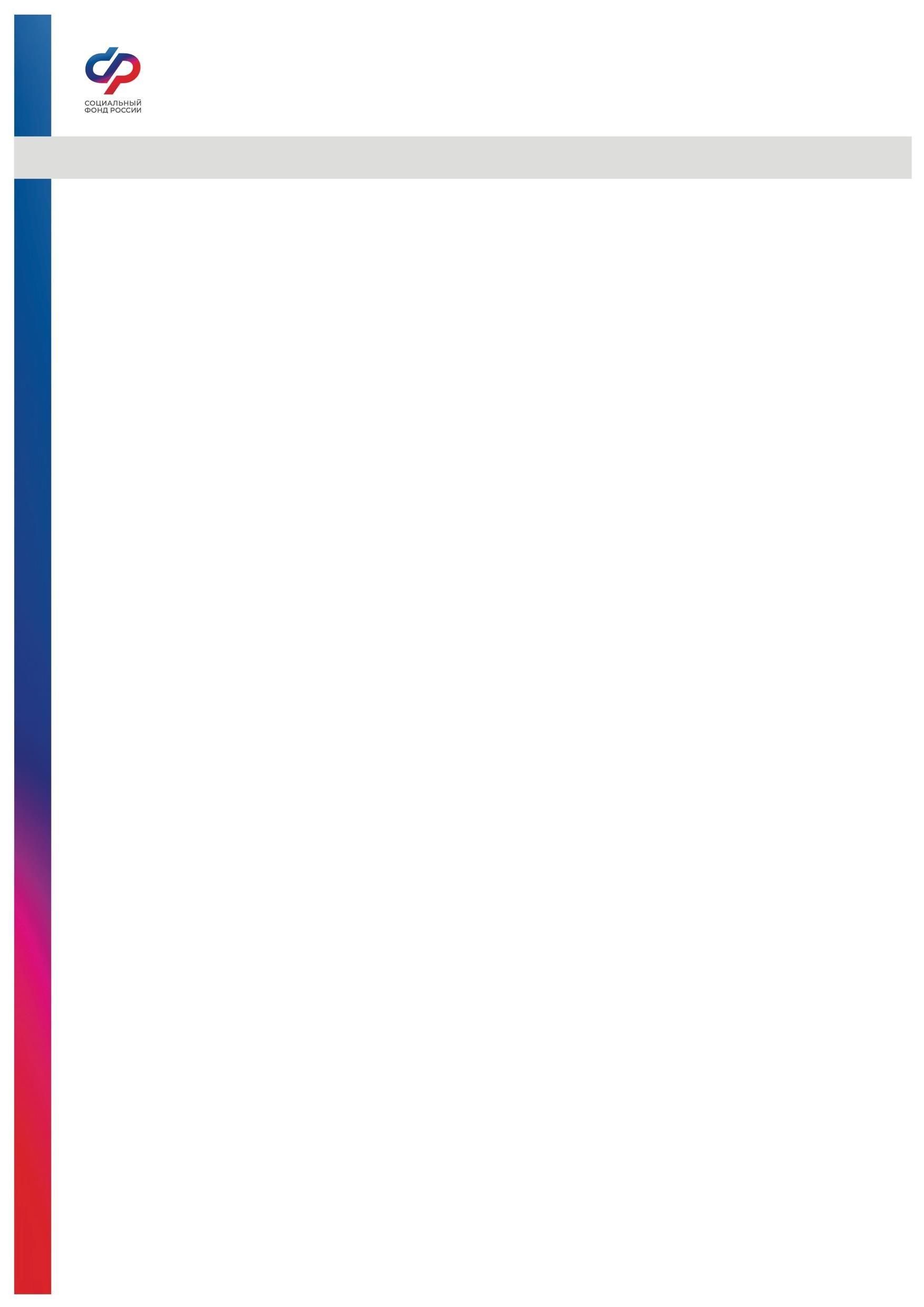 Пресс-релиз от 23.04.2024  График доставки пенсий в Томской области скорректирован в связи с предстоящими праздничными днями 	Отделение Фонда пенсионного и социального страхования Российской Федерации по Томской области напоминает жителям региона о том, что график выплаты пенсии в регионе установлен с 5 по 25 число. Однако в преддверии праздников выплатной период в районах Томской области будет скорректирован. 	Зачисления пенсий на счета получателей через кредитные учреждения (банки) начнутся с  3 мая. В этот день выплаты поступят за 5 число. Далее 8 мая - за 10 число,  затем в соответствии с графиком доставки 15 и 21 числа.	Жители региона, получающие пенсии и различные социальные выплаты по линии регионального СФР через почту, получат их за май по графику доставки пенсий с учетом режима работы отделений почтовой связи.	Важно также отметить, что для обеспечения доставки пенсий в срок Отделением СФР по Томской области скорректирован график доставки пенсий на апрель и май текущего года для жителей, проживающих на территориях возможных зон затопления.	"В Томской области свыше 30 тысяч пенсионеров проживает в населенных пунктах, подверженных весеннему половодью. Список труднодоступных населенных пунктов Томской области, в которые будет организована доставка пенсии по скорректированному графику, можно посмотреть на региональной странице сайта СФР ", - уточнил управляющий ОСФР по Томской области Дмитрий Мальцев.
Группа по взаимодействию СМИОтделения Фонда пенсионного и социального страхования РФ по Томской области Сайт: www.sfr.gov.ru. Тел.: (3822) 60-95-12; 60-95-11; E-mail: smi @080.pfr.ru